Unit 9 Lesson 13: Designing a 5K Course1 Make a Proposal (Optional)Student Task StatementYour teacher will give you a map of the school grounds.On the map, draw in the path you measured earlier with your trundle wheel and label its length.Invent another route for a walking course and draw it on your map. Estimate the length of the course you drew.How many laps around your course must someone complete to walk 5 km?2 Measuring and Finalizing the Course (Optional)Student Task StatementMeasure your proposed race course with your trundle wheel at least two times. Decide what distance you will report to the class.Revise your course, if needed.Create a visual display that includes:A map of your final courseThe starting and ending locationsThe number of laps needed to walk 5 kmAny other information you think would be helpful to the race organizers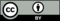 © CC BY Open Up Resources. Adaptations CC BY IM.